Science 6th Mrs. Pagan ♦ 2016-2017I have high expectations for myself and take pride in what I do.  I expect you to always do your best work and to always try.  This guide explains what I expect of you and what you can expect in return.  Our class will be successful if you demonstrate 4 basic traits:Be RespectfulBe ResponsibleBe KindBe CooperativeCONDUCT	Your conduct affects the entire class.  This is an academic classroom.  Everyone has the right to  	a clean, peaceful, safe, and productive place to work and learn.	  Respect others (students and adults) and their property.  If you need to use something thatis not yours, ASK first before helping yourself.  	  Be on time and ready before the time class starts.  Enter the room quietly and sit down.              Check the board for what you may need to get ready to begin class.  Tardiness will not be             tolerated.	  Raise your hand to speak unless directed otherwise.	  Come to class prepared with all supplies.  You will always need your:		□ Pen, colored pencils, markers□ Plastic folder w/prongs (1 for each quarter)□ composition notebook□ agenda 	  You are dismissed by me, not by the clock or the bell.  Remain seated until released.	  Cheating/copying/forging signatures will not be tolerated and will result in a zero.RESPONSIBILITIESYou are responsible for your own learning, assignments, and behavior.  Ask questions!  Follow instructions.	  Class time is valuable!  Sharpen pencils in the beginning of class; bathrooms and drinking 	fountains are to be used before class (unless an emergency).  	  All work that is handed in must be completed in pencil.  If you are absent from class, you are responsible for any missed work.  It is your responsibility to check with classmates, the teacher to see if you missed any notes, test dates or homework.  The number of days absent is the number of days allotted to make up work, unless other arrangements are made with the teacher.  If you have had an absence, you must turn in missed assignments before the lesson.   GRADINGGrades are determined by your performance on tests, quizzes, homework, classwork and projects.  Numerical grades are recorded and averaged together out of the total points possible.  Higher or lower letter grades are sometimes awarded if there are circumstances that justify it, as determined by the teacher.  All grades are updated biweekly online.  Check your grades frequently.  	  There will be several tests and quizzes.  Tests are worth 100 points and quizzes will vary.  	All tests and quizzes, regardless of the grade should be seen by your parent and corrected to 	hinder continued mistakes. Homework 15%; Minor Assignments (quizzes and classwork) 40%; Major Assignments (Tests, Projects, ISN check) 45%  Homework is essential for success.  It is a means for students to practice and perfect their skills.  You will be assigned homework daily.  Homework must be completed and turned in on time.  On time means at the beginning of the class period on the day the assignment is due. Students will receive credit based on their attempt to solve every problem showing all work, not just on the accuracy of their answers.  Each day your homework is not completed you will receive a zero, no late credit is given.  Each quarter you will be given 3 “second chances” for an incomplete or missing homework assignment, which must be turned in the following day.  Other times, homework will be collected and graded for accuracy.    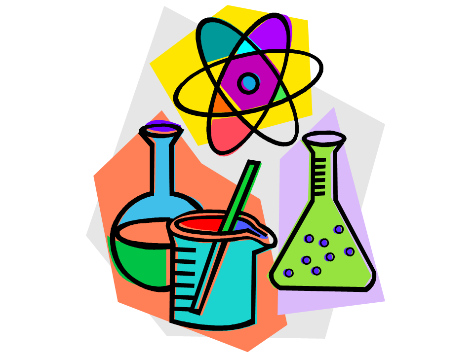 CONTACT INFORMATION 	E-mail address:	cpagan2@wcpss.netSixth grade is a very busy time for you.  More is expected and you will be challenged in many ways.  You absolutely can be successful this year if you do your best and get help when you need to.  School can be fun and interesting!  Let yourself enjoy it.  Be a participator, not a spectator!  I am looking forward to a great year!Parents/Guardians:  Please sign the bottom and keep the important reminders at home for your convenience.I have read and understand the science course requirements and expectations.  If I have any questions, I will discuss them with my teacher, Mrs. Pagan.	Student Signature__________________________________________	Date_____________I have read and understand the guidelines for Science.  If I have any questions during the school year, I know I can contact Mrs. Pagan at school by voice mail or e-mail, or arrange for a conference.  	Parent/Guardian Signature___________________________________	Date_____________